NAJD 232(NEW PLAN)READINGS IN THE TARGET LANGUAGE CULTURE 2Fall 2016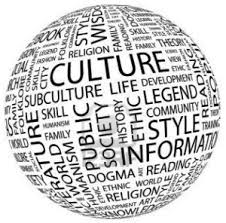 TEACHER: Dr. Noorchaya Yahya